Пояснительная записка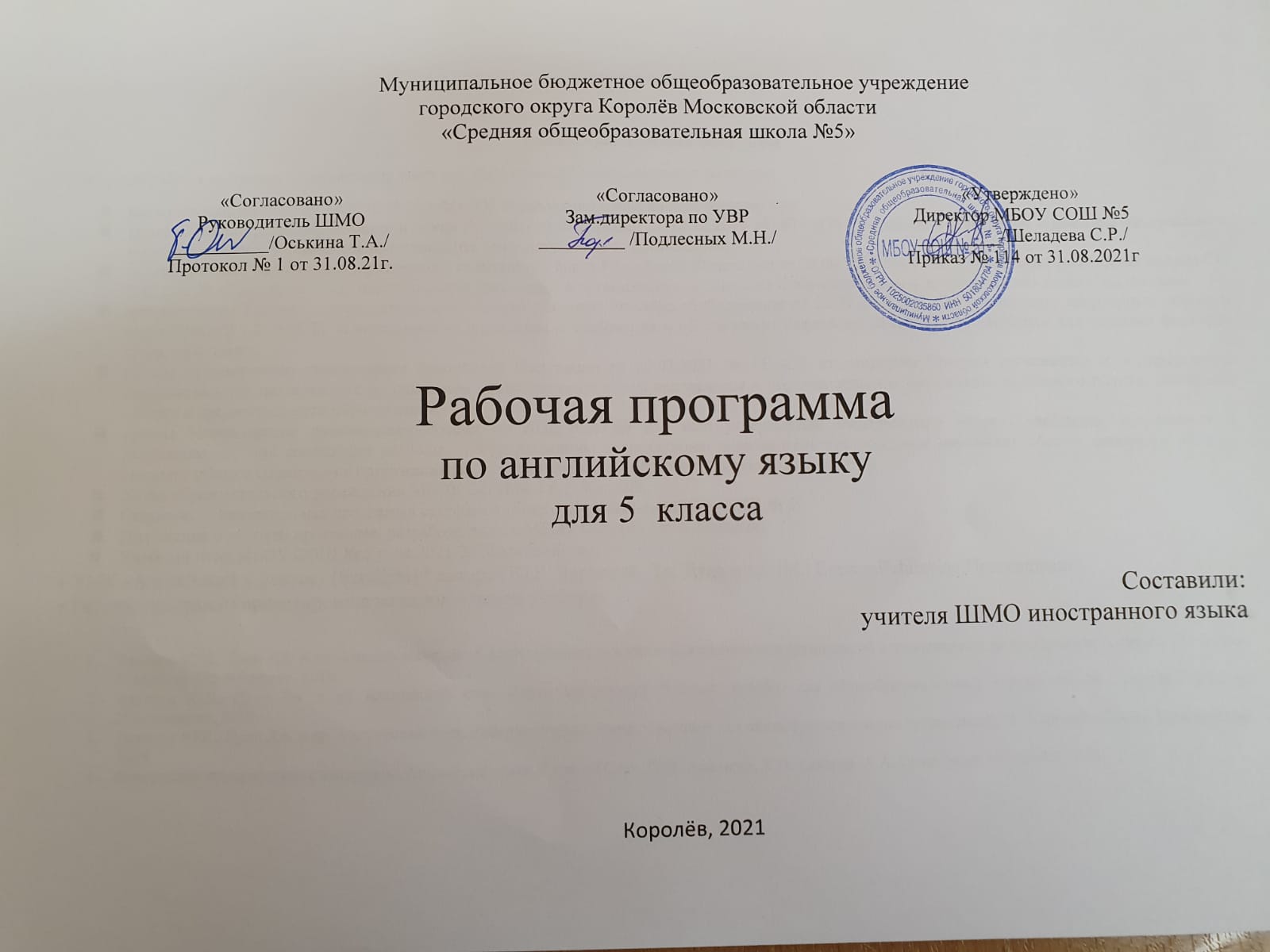 Общая характеристика программыНастоящая рабочая программа по английскому языку для обучающихся 5 класса составлена на основе:Федеральный закон от 29.12.2012 № 273-ФЗ «Об образовании в Российской Федерации»;приказ Министерства образования и науки Российской Федерации от 17.12.2010 №1897 «Об утверждении и введении в действие федерального государственного образовательного стандарта основного общего образования»;постановление Главного государственного санитарного врача Российской Федерации от 28.09.2020 №28 «Об утверждении санитарных правил СП 2.4.3648-20 «Санитарно-эпидемиологические требования к организациям воспитания и обучения, отдыха и оздоровления детей и молодежи»;постановление Главного государственного санитарного врача Российской Федерации от 28.01.2021 №2 «Об утверждении санитарных правил и норм СанПиН 1.2.3685-21 «Гигиенические нормативы и требования к обеспечению безопасности и (или) безвредности для человека факторов среды обитания»;приказ Министерства просвещения Российской Федерации от 22.03.2021 №115 «Об утверждении Порядка организации и осуществления образовательной деятельности по основным общеобразовательным программам – образовательным программам начального общего, основного общего и среднего общего образования»;приказ Министерства просвещения России от 20.05.2020 № 254 «Об утверждении федерального перечня учебников, допущенных к использованию при реализации имеющих государственную аккредитацию образовательных программ начального общего, основного общего, среднего общего образования организациями, осуществляющими образовательную деятельность»Устав образовательного учреждения МБОУ СОШ № 5 г. о. Королёв;Основная образовательная программа основного общего образования МБОУ СОШ № 5;Положение о рабочей программе, разработанного в МБОУ СОШ № 5 г. о. Королёв;Учебный план МБОУ СОШ № 5 г. на 2021-2022 учебный год. УМК «Английский в фокусе» (Spotlight) * авторов Ю.Е. Ваулиной, Дж. Дули и др. (М.: ExpressPublishing:Просвещение).  Рабочая программа ориентирована на использование учебника Ваулина Ю.Е., Дули Дж. и др. Английский язык. 5 класс: учебник для общеобразовательных организаций с приложением на электронном носителе. М.: Express Publishing: Просвещение, 2019.Ваулина Ю.Е., Дули Дж. и др. Английский язык. Книга для учителя. 5 класс: пособие для общеобразовательных учреждений. М.: Express Publishing: Просвещение, 2019.Ваулина Ю.Е., Дули Дж. и др. Английский язык. Рабочая тетрадь. 5 класс: пособие для общеобразовательных организаций. М.: ExpressPublishing: Просвещение, 2019.Контрольно-измерительные материалы. Английский язык. 5 класс / Сост. JT.B. Лысакова, Е.В. Сахаров, А.А. Сухоросова. М.: ВАКО, 2018.Цель и задачи изучения курсаВ процессе изучения английского языка реализуются следующие цели: Развитие иноязычной коммуникативной компетенции (речевой, языковой, социокультурной, компенсаторной, учебно-познавательной):— речевая компетенция — совершенствование коммуникативных умений в четырёх основных видах речевой деятельности (говорении, аудировании, чтении, письме);— языковая компетенция — систематизация ранее изученного материала; овладение новыми языковыми средствами в соответствии с отобранными темами и сферами общения; освоение знаний о языковых явлениях изучаемого языка, разных способах выражения мысли в родном и изучаемом языке;— социокультурная компетенция — приобщение учащихся к культуре, традициям и реалиям стран/страны изучаемого иностранного языка в рамках тем, сфер и ситуаций общения, отвечающих опыту, интересам, психологическим особенностям учащихся основной школы в 5—7 и 8—9 классах; формирование умений представлять свою страну, её культуру в условиях иноязычного межкультурного общения;— компенсаторная компетенция — развитие умений выходить из положения в условиях дефицита языковых средств при получении и передаче иноязычной информации;— учебно-познавательная компетенция — дальнейшее развитие общих и специальных учебных умений, ознакомление с доступными учащимся способами и приёмами самостоятельного изучения языков и культур, в том числе с использованием новых информационных технологий.Развитие и воспитание у школьников понимания важности иностранного языка в современном мире и потребности пользоваться им как средством общения, познания, самореализации и социальной адаптации; воспитание качеств гражданина, патриота; развитие национального самосознания, стремления к взаимопониманию между людьми разных сообществ, толерантного отношения к проявлениям другой культуры.Формирование уважения к личности, ценностям семьи, оптимизма и выраженной личностной позиции в восприятии мира, в развитии национального самосознания на основе знакомства с жизнью своих сверстников в других странах, с образцами литературы разных жанров, доступными для подростков с учётом достигнутого ими уровня иноязычной подготовки.Создание основы для формирования интереса к совершенствованию достигнутого уровня владения изучаемым иностранным языком, к изучению второго/третьего иностранного языка, к использованию иностранного языка как средства, позволяющего расширять свои знания в других предметных областях. 	Создание основы для выбора иностранного языка как профильного предмета на ступени среднего полного образования, а в дальнейшем и в качестве сферы профессиональной деятельности.Основными задачами реализации содержания обучения являются:— формирование и развитие коммуникативных умений в основных видах речевой деятельности;— формирование и развитие языковых навыков;— формирование и развитие социокультурных умений и навыков.Место учебного предмета в учебном планеДанная программа рассчитана на базисный уровень изучения английского языка, и предусматривает 525 часов (из расчета 3 учебных часа в неделю) для обязательного изучения английского языка в 5–9 классах. Таким образом, на каждый класс предполагается выделить по 102 часов с учетом промежуточной аттестации.При организации процесса обучения в рамках данной программы предполагается применение следующих педагогических технологий обучения: организация самостоятельной работы, проектная деятельность, творческая деятельность, развитие критического мышления через чтение и письмо, организация группового взаимодействия. Большое значение придается здоровьесберегающим технологиям, особенно на начальном этапе, в частности, за счет смены видов активности: учебно-речевой на учебно-игровую, интеллектуальной на двигательную, требующую физической активности, или смены видов учебной речевой деятельности с целью предотвращения усталости школьников (говорение сменяется чтением или письмом, и наоборот).В учебно-воспитательном процессе происходят существенные изменения, а именно: в общении между учителем и учениками на смену авторитарного стиля приходит учебное сотрудничество / партнерство;парные и групповые формы работы доминируют над фронтальными;ученик и учитель в процессе обучения все время ставятся в ситуацию выбора (текстов, упражнений, последовательности работы и др.), проявляя самостоятельность в выборе того или иного дополнительного материала в соответствии с потребностями и интересами учащихся, что придает процессу обучения иностранным языкам личностный смысл;последовательно развиваются у школьников рефлексивные умения — умения видеть себя со стороны, самостоятельно оценивать свои возможности и потребности.Более разнообразными становятся формы работы, среди которых предпочтения отдаются парно-групповой работе, проектной деятельности и ролевой игре, усиливается значимость принципов индивидуализации и дифференциации обучения, большее значение приобретает использование проектной методики и современных технологий обучения иностранному языку (в том числе информационных).В 5 классе при изучении английского языка предусмотрены следующие виды контроля:входящий с целью определения остаточных знаний (сентябрь) всех видов речевой деятельности в виде текстов по чтению, аудированию, лексико-грамматический тест;тематический контроль устной речи, лексико- грамматические тесты, диктанты или творческие задания по письму – каждую четверть;итоговый контроль в виде контрольной работы по всем видам деятельности: аудирование , чтение, лексико-грамматический тест, письмо за курс 5 классаВнеурочная деятельность по предмету предусматривается в формах: рассказ, сообщение, просмотр видео, подготовка к представлению, тренировка, участие в соревнованиях, олимпиадах, конкурсах.Обязательный минимум обеспечивает преемственность ступеней общего образования и учебных предметов, представляет обучающимся возможность успешно продолжить образование на последующих ступенях (уровнях) образования.Данная программа обеспечивает формирование личностных, метапредметных и предметных результатов.Личностными результатами являются:воспитание российской гражданской идентичности: патриотизма, любви и уважения к Отечеству, чувства гордости за свою Родину, прошлое и настоящее многонационального народа России; осознание своей этнической принадлежности, знание истории, языка, культуры своего народа, своего края, основ культурного наследия народов России и человечества; усвоение гуманистических, демократических и традиционных ценностей многонационального российского общества; воспитание чувства долга перед Родиной;формирование ответственного отношения к учению, готовности и способности, обучающихся к саморазвитию и самообразованию на основе мотивации к обучению и познанию, осознанному выбору и построению дальнейшей индивидуальной траектории образования на базе ориентировки в мире профессий и профессиональных предпочтений, с учётом устойчивых познавательных интересов; формирование целостного мировоззрения, соответствующего современному уровню развития науки и общественной практики, учитывающего социальное, культурное, языковое, духовное многообразие современного мира;формирование осознанного, уважительного и доброжелательного отношения к другому человеку, его мнению, мировоззрению, культуре, языку, вере, гражданской позиции; к истории, культуре, религии, традициям, языкам, ценностям народов России и народов мира; готовности и способности вести диалог с другими людьми и достигать в нём взаимопонимания; освоение социальных норм, правил поведения, ролей и форм социальной жизни в группах и сообществах, включая взрослые и социальные сообщества; участие в школьном самоуправлении и  общественной жизни в пределах возрастных компетенций с учётом региональных, этнокультурных, социальных и экономических особенностей; развитие морального сознания и компетентности в решении моральных проблем на основе личностного выбора, формирование нравственных чувств и нравственного поведения, осознанного и ответственного отношения к собственным поступкам;формирование коммуникативной компетентности в общении и  сотрудничестве со сверстниками, старшими и младшими в процессе образовательной, общественно полезной, учебно-исследовательской, творческой и других видах деятельности;формирование ценности  здорового и безопасного образа жизни; усвоение правил индивидуального и коллективного безопасного поведения в чрезвычайных ситуациях, угрожающих жизни и здоровью людей, правил поведения в транспорте и правил поведения на дорогах;формирование основ экологической культуры на основе признания ценности жизни во всех её проявлениях и необходимости ответственного, бережного отношения к окружающей среде;осознание значения семьи в жизни человека и общества, принятие ценности семейной жизни, уважительное и заботливое отношение к членам своей семьи;развитие эстетического сознания через освоение художественного наследия народов России и мира,  творческой деятельности эстетического характера;формирование мотивации изучения иностранных языков и стремления к самосовершенствованию в образовательной области «Иностранный язык»;осознание возможностей самореализации средствами иностранного языка;стремление к совершенствованию речевой культуры в целом;формирование коммуникативной компетенции в межкультурной и межэтнической коммуникации;развитие таких качеств, как воля, целеустремлённость, креативность, инициативность, эмпатия, трудолюбие, дисциплинированность;формирование общекультурной и этнической идентичности как составляющих гражданской идентичности личности;стремление к лучшему осознанию культуры своего народа и готовность содействовать ознакомлению с ней представителей других стран; толерантное отношение к проявлениям иной культуры; осознание себя гражданином своей страны и мира;готовность отстаивать национальные и общечеловеческие (гуманистические, демократические) ценности, свою гражданскую позицию;готовность и способность обучающихся к саморазвитию; сформированность мотивации к обучению, познанию, выбору индивидуальной образовательной траектории; ценностно-смысловые установки обучающихся, отражающие их личностные позиции, социальные компетенции; сформированность основ гражданской идентичности.Метапредметными результатами являются:умение самостоятельно определять цели своего обучения, ставить и формулировать для себя новые задачи в учёбе и познавательной деятельности, развивать мотивы и интересы своей познавательной деятельности; умение самостоятельно планировать альтернативные пути  достижения целей,  осознанно выбирать  наиболее эффективные способы решения учебных и познавательных задач;умение соотносить свои действия с планируемыми результатами, осуществлять контроль своей деятельности в процессе достижения результата, определять способы  действий в рамках предложенных условий и требований, корректировать свои действия в соответствии с изменяющейся ситуацией; умение оценивать правильность выполнения учебной задачи,  собственные возможности её решения;владение основами самоконтроля, самооценки, принятия решений и осуществления осознанного выбора в учебной и познавательной деятельности; осознанное владение логическими действиями определения понятий, обобщения, установления аналогий и классификации на основе  самостоятельного выбора оснований и критериев, установления родо-видовых связей; умение устанавливать причинно-следственные связи, строить  логическое рассуждение, умозаключение (индуктивное, дедуктивное  и по аналогии) и выводы;умение создавать, применять и преобразовывать знаки и символы, модели и схемы для решения учебных и познавательных задач;умение организовывать  учебное сотрудничество и совместную деятельность с учителем и сверстниками;   работать индивидуально и в группе: находить общее решение и разрешать конфликты на основе согласования позиций и учёта интересов;  формулировать, аргументировать и отстаивать своё мнение;умение адекватно и осознанно использовать речевые средства в соответствии с задачей коммуникации: для отображения своих чувств, мыслей и потребностей, планирования и регуляции своей деятельности;  владение устной и письменной речью, монологической контекстной речью; формирование и развитие компетентности в области использования информационно-коммуникационных технологий (далее ИКТ– компетенции);развитие умения планировать своё речевое и неречевое поведение;развитие коммуникативной компетенции, включая умение взаимодействовать с окружающими, выполняя разные социальные роли;развитие исследовательских учебных действий, включая навыки работы с информацией: поиск и выделение нужной информации, обобщение и фиксация информации;развитие смыслового чтения, включая умение выделять тему, прогнозировать содержание текста по заголовку/ключевым словам, выделять основную мысль, главные факты, опуская второстепенные, устанавливать логическую последовательность основных фактов;осуществление регулятивных действий самонаблюдения, самоконтроля, самооценки в процессе коммуникативной деятельности на иностранном языке.Предметными результатами являются: А. В коммуникативной сфере (т.е. владении иностранным языком как средством общения):Речевая компетенция в следующих видах речевой деятельности:В говорении:начинать, вести/поддерживать и заканчивать различные виды диалогов в стандартных ситуациях общения, соблюдая нормы речевого этикета, при необходимости переспрашивая, уточняя;расспрашивать собеседника и отвечать на его вопросы, высказывая своё мнение, просьбу, отвечать на предложение собеседника согласием/отказом в пределах изученной тематики и усвоенного лексико-грамматического материала;рассказывать о себе, своей семье, друзьях, своих интересах и планах на будущее;сообщать краткие сведения о своём городе/селе, о своей стране и странах изучаемого языка;описывать события/явления, передавать основное содержание, основную мысль прочитанного/услышанного, выражать своё отношение к прочитанному/услышанному, давать краткую характеристику персонажей.В аудировании:воспринимать на слух и полностью понимать речь учителя, одноклассников;воспринимать на слух и понимать основное содержание несложных аутентичных аудио- и видеотекстов, относящихся к разным коммуникативным типам речи (сообщение/рассказ/интервью);воспринимать на слух и выборочно понимать с опорой на языковую догадку, контекст краткие несложные аутентичные прагматические аудио- и видеотексты, выделяя значимую/нужную/необходимую информацию.В чтении:читать аутентичные тексты разных жанров и стилей преимущественно с пониманием основного содержания;читать несложные аутентичные тексты разных жанров и стилей  с полным и точным пониманием и с использованием различных приёмов смысловой переработки текста (языковой догадки, выборочного перевода), а также справочных материалов; уметь оценивать полученную информацию, выражать своё мнение;читать аутентичные тексты с выборочным пониманием значимой/нужной/интересующей информации.В письменной речи:заполнять анкеты и формуляры;писать поздравления, личные письма с опорой на образец с употреблением формул речевого этикета, принятых в стране/странах изучаемого языка;составлять план, тезисы устного или письменного сообщения; кратко излагать результаты проектной деятельности.Языковая компетенция:применение правил написания слов, изученных в основной школе;адекватное произношение и различение на слух всех звуков иностранного языка; соблюдение правильного ударения в словах и фразах;соблюдение ритмико-интонационных особенностей предложений различных коммуникативных типов (утвердительное, вопросительное, отрицательное, повелительное); правильное членение предложений на смысловые группы;распознавание и употребление в речи основных значений изученных лексических единиц (слов, словосочетаний, реплик-клише речевого этикета);знание основных способов словообразования (аффиксации, словосложения, конверсии);понимание и использование явлений многозначности слов иностранного языка: синонимии, антонимии и лексической сочетаемости;распознавание и употребление в речи основных морфологических форм и синтаксических конструкций изучаемого языка; знание признаков изученных грамматических явлений (видо-временных форм глаголов, модальных глаголов и их эквивалентов, артиклей, существительных, степеней сравнения прилагательных и наречий, местоимений, числительных, предлогов);знание основных различий систем иностранного и русского/родного языков.Социокультурная компетенция:знание национально-культурных особенностей речевого и неречевого поведения в своей стране и странах изучаемого языка; применение этих знаний в различных ситуациях формального и неформального межличностного и межкультурного общения;распознавание и употребление в устной и письменной речи основных норм речевого этикета (реплик-клише, наиболее распространённой оценочной лексики), принятых в странах изучаемого языка;знание употребительной фоновой лексики и реалий страны/стран изучаемого языка, некоторых распространённых образцов фольклора (скороговорок, поговорок, пословиц);знакомство с образцами художественной, публицистической и научно-популярной литературы;представление об особенностях образа жизни, быта, культуры стран изучаемого языка (всемирно известных достопримечательностях, выдающихся людях и их вкладе в мировую культуру);представление о сходстве и различиях в традициях своей страны и стран изучаемого языка;понимание роли владения иностранными языками в современном мире.Компенсаторная компетенция – умение выходить из трудного положения в условиях дефицита языковых средств при получении и приёме информации за счёт использования контекстуальной догадки, игнорирования языковых трудностей, переспроса, словарных замен, жестов, мимики.Б. В познавательной сфере:умение сравнивать языковые явления родного и иностранного языков на уровне отдельных грамматических явлений, слов, словосочетаний, предложений;владение приёмами работы с текстом: умение пользоваться определённой стратегией чтения/аудирования в зависимости от коммуникативной задачи (читать/слушать текст с разной глубиной понимания);умение действовать по образцу/аналогии при выполнении упражнений и составлении собственных высказываний в пределах тематики основной школы;готовность и умение осуществлять индивидуальную и совместную проектную работу;умение пользоваться справочным материалом (грамматическим и лингвострановедческим справочниками, двуязычным и толковым словарями, мультимедийными средствами);владение способами и приёмами дальнейшего самостоятельного изучения иностранных языков.В. В ценностно-ориентационной сфере:представление о языке как средстве выражения чувств, эмоций, основе культуры мышления;достижение взаимопонимания в процессе устного и письменного общения с носителями иностранного языка, установление межличностных и межкультурных контактов в доступных пределах;представление о целостном полиязычном, поликультурном мире, осознание места и роли родного и иностранных языков в этом мире как средства общения, познания, самореализации и социальной адаптации;приобщение к ценностям мировой культуры как через источники информации на иностранном языке (в том числе мультимедийные), так и через непосредственное участие в школьных обменах, туристических поездках, молодёжных форумах.Календарно-тематическое планированиеИтого: 102 урокаУчебно-методическое и материально-техническое обеспечение образовательного процессаКнигопечатная продукция Федеральный государственный образовательный стандарт основного общего образования (http://standart.edu.ru).Примерные программы основного общего образования. Иностранный язык. Апальков В.Г., Ю.Е.Ваулина,. – М.: Просвещение, 2020. – (Серия «Стандарты второго поколения»).УМК «Английский в фокусе» для 5 класса / Ю. Е. Ваулина, В. Эванс, Д. Дули, О. Е. Подоляко. – М.: Express Publishing: Просвещение, 2020. (Учебник с аудиокурсом, Рабочая тетрадь, Книга для учителя, Контрольные задания, Тренировочные задания в формате ГИА)Книги для чтения на английском языкеГрамматические таблицы к основным разделам грамматического материала, содержащегося в примерных программах среднего образования по иностранному языкуКарты на иностранном языке:Географическая карта стран изучаемого языка.Географическая карта Европы№ п/пТема урокаТип, форма  урокаДеятельность обучающихся по достижению результатовДеятельность обучающихся по достижению результатовДатаФактические ДатыФактические ДатыФактические Даты№ п/пТема урокаТип, форма  урокаДеятельность обучающихся по достижению результатовДеятельность обучающихся по достижению результатовДата1 Модуль1 Модуль1 Модуль1 Модуль1 Модуль1 Модуль1 Модуль1 Модуль1 Модуль1Повторение изученного материала. Школа!Урок повторения Урок усвоения новых знанийУметь употреблять ранее изученный материал. Научиться называть известных людей, употреблять интернациональные слова.Уметь работать с алфавитом на уровне восприятия на слухкоммуникативные:понимать возможность различных позиций других людей, уметь формулировать собственное мнение.регулятивные:принимать и сохранять цели и задачи учебной деятельности, находить средства её осуществления.познавательные:осознанно строить речевые высказывания в соответствии с задачами коммуникации.Уметь употреблять ранее изученный материал. Научиться называть известных людей, употреблять интернациональные слова.Уметь работать с алфавитом на уровне восприятия на слухкоммуникативные:понимать возможность различных позиций других людей, уметь формулировать собственное мнение.регулятивные:принимать и сохранять цели и задачи учебной деятельности, находить средства её осуществления.познавательные:осознанно строить речевые высказывания в соответствии с задачами коммуникации.01-03.092Школа! Неопределенные артикли.Урок усвоения новых знанийУметь употреблять артикли. Знать лексику и грамматику. коммуникативные:понимать возможность различных позиций других людей, уметь формулировать собственное мнение.регулятивные:принимать и сохранять цели и задачи учебной деятельности, находить средства её осуществления.познавательные:осознанно строить речевые высказывания в соответствии с задачами коммуникации.Уметь употреблять артикли. Знать лексику и грамматику. коммуникативные:понимать возможность различных позиций других людей, уметь формулировать собственное мнение.регулятивные:принимать и сохранять цели и задачи учебной деятельности, находить средства её осуществления.познавательные:осознанно строить речевые высказывания в соответствии с задачами коммуникации.01-03.093Снова в школу!Комбинированный урокЗнать личные местоименияНаучиться запрашивать информацию и отвечать на вопросы. Научиться составлять диалог - знакомствоКоммуникативные:запрашивать и давать информацию.Регулятивные:принимать и сохранять цели и задачи учебной деятельности, находить средства её осуществления.Познавательные:создание способов решения творческой проблемы.01-03.094Снова в школу! Грамматика (вспомогательный глагол)Комбинированный урокЗнать глагол to be. Научиться составлять предложения с этой грамматической единицейКоммуникативные:запрашивать и давать информацию.Регулятивные:принимать и сохранять цели и задачи учебной деятельности, находить средства её осуществления.Познавательные:создание способов решения творческой проблемы.06-10.095Входная контрольная работаУрок контроля знаний и уменийНаучиться применять приобретенные знания, умения, навыки в конкретной деятельности.регулятивные:прилагать волевые усилия и преодолевать трудности и препятствия на пути достижения целейпознавательные:осуществлять выбор наиболее эффективных способов решения задач в зависимости от конкретных условийкоммуникативные:использовать адекватные языковые средства для отображения своих чувств, мыслей, мотивов и потребностейНаучиться применять приобретенные знания, умения, навыки в конкретной деятельности.регулятивные:прилагать волевые усилия и преодолевать трудности и препятствия на пути достижения целейпознавательные:осуществлять выбор наиболее эффективных способов решения задач в зависимости от конкретных условийкоммуникативные:использовать адекватные языковые средства для отображения своих чувств, мыслей, мотивов и потребностей06-10.096Анализ контрольной работыКоррекция знанийУметь анализировать свои ошибкирегулятивные:осуществлять констатирующий и предвосхищающий контроль по результату и по способу действия; актуальный контроль на уровне произвольного вниманияпознавательные:устанавливать причинно-следственные связикоммуникативные:осуществлять самоконтроль и самокоррекциюУметь анализировать свои ошибкирегулятивные:осуществлять констатирующий и предвосхищающий контроль по результату и по способу действия; актуальный контроль на уровне произвольного вниманияпознавательные:устанавливать причинно-следственные связикоммуникативные:осуществлять самоконтроль и самокоррекцию06-10.097ЛюбимыепредметыУрок усвоения новых знанийНаучиться извлекать информацию из анкеты, составлять рассказ о друге на основе анкеты. уметь понимать небольшие тексты на слух, заполнить анкету по выбору учебных предметов.регулятивные:уметь самостоятельно контролировать своё время и управлять импознавательные:давать определение понятиямкоммуникативные:адекватно использовать речь для планирования и регуляции своей деятельностиНаучиться извлекать информацию из анкеты, составлять рассказ о друге на основе анкеты. уметь понимать небольшие тексты на слух, заполнить анкету по выбору учебных предметов.регулятивные:уметь самостоятельно контролировать своё время и управлять импознавательные:давать определение понятиямкоммуникативные:адекватно использовать речь для планирования и регуляции своей деятельности13-17.098Школы в АнглииУрок усвоения новых знанийПознакомиться с образовательной системой Великобритании, научиться составлять таблицы по образцу Научиться составлять монолог об учениках английской школы.регулятивные:самостоятельно ставить новые учебные цели и задачипознавательные:осуществлять сравнение, сериацию и классификацию, самостоятельно выбирая основания и критерии для указанных логических операцийкоммуникативные:строить монологическое контекстное высказываниеПознакомиться с образовательной системой Великобритании, научиться составлять таблицы по образцу Научиться составлять монолог об учениках английской школы.регулятивные:самостоятельно ставить новые учебные цели и задачипознавательные:осуществлять сравнение, сериацию и классификацию, самостоятельно выбирая основания и критерии для указанных логических операцийкоммуникативные:строить монологическое контекстное высказывание13-17.099Журнал «Взгляд на Россию» ШкольнаяжизньКомбинированныйУметь составлять описание, сообщение на основе прочитанного.регулятивные:развитие прогнозирования как предвидения будущих событий и развития процессапознавательные:устанавливать причинно-следственные связикоммуникативные:адекватно использовать речевые средства для решения различных коммуникативных задач, владеть устной и письменной речьюУметь составлять описание, сообщение на основе прочитанного.регулятивные:развитие прогнозирования как предвидения будущих событий и развития процессапознавательные:устанавливать причинно-следственные связикоммуникативные:адекватно использовать речевые средства для решения различных коммуникативных задач, владеть устной и письменной речью13-17.0910Приветствия.Работаем вместеКомбинированныйНаучиться приветствовать другого человека в различное время суток, знать правила чтения буквы а и буквосочетания th. Научиться составлять диалог этикетного характера. Уметь писать глаголы. Научиться говорить о работе в парах, уметь выдвигать гипотезу.регулятивные:овладевать основами саморегуляции в учебной и познавательной деятельности в форме осознанного управления своим поведением и деятельностью, направленной на достижение поставленных целейпознавательные:обобщать понятия — осуществлять логическую операцию перехода от видовых признаков к родовому понятию, от понятия с меньшим объёмом к понятию с большим объёмомкоммуникативные:строить монологическое контекстное высказываниеНаучиться приветствовать другого человека в различное время суток, знать правила чтения буквы а и буквосочетания th. Научиться составлять диалог этикетного характера. Уметь писать глаголы. Научиться говорить о работе в парах, уметь выдвигать гипотезу.регулятивные:овладевать основами саморегуляции в учебной и познавательной деятельности в форме осознанного управления своим поведением и деятельностью, направленной на достижение поставленных целейпознавательные:обобщать понятия — осуществлять логическую операцию перехода от видовых признаков к родовому понятию, от понятия с меньшим объёмом к понятию с большим объёмомкоммуникативные:строить монологическое контекстное высказывание20-24.0911Подготовка к контрольной работеУрок систематизации и обобщения знаний и уменийНаучиться выполнять алгоритм проведения самопроверки, уметь распознавать и употреблять в речи изученные ЛЕ и грамматические явления.Коммуникативные:осуществлять сотрудничество с учителем и со сверстниками.Регулятивные:планировать, контролировать и оценивать учебные действия в соответствии с поставленной задачей и условиями её реализации.Познавательные:осуществлять логические действия сравнения и анализа.Научиться выполнять алгоритм проведения самопроверки, уметь распознавать и употреблять в речи изученные ЛЕ и грамматические явления.Коммуникативные:осуществлять сотрудничество с учителем и со сверстниками.Регулятивные:планировать, контролировать и оценивать учебные действия в соответствии с поставленной задачей и условиями её реализации.Познавательные:осуществлять логические действия сравнения и анализа.20-24.0912Контрольная работа по теме: «Школьные будни»Урок обобщения знаний и уменийНаучиться применять приобретенные знания, умения, навыки в конкретной деятельности.регулятивные:адекватно самостоятельно оценивать правильность выполнения действия и вносить необходимые коррективы в исполнение как в конце действия, так и по ходу его реализациипознавательные:устанавливать причинно-следственные связикоммуникативные:осуществлять контроль, коррекцию, оценку действийНаучиться применять приобретенные знания, умения, навыки в конкретной деятельности.регулятивные:адекватно самостоятельно оценивать правильность выполнения действия и вносить необходимые коррективы в исполнение как в конце действия, так и по ходу его реализациипознавательные:устанавливать причинно-следственные связикоммуникативные:осуществлять контроль, коррекцию, оценку действий20-24.0913Я из …Урок усвоения новых знанийЗнать названия стран и национальностей, уметь работать с картой мира, уметь использовать изученные ЛЕ в речи. Уметь составлять рассказ на основе прочитанногорегулятивные:целеполагание, включая постановку новых целей, преобразование практической задачи в познавательнуюпознавательные:проводить наблюдение и эксперимент под руководством учителякоммуникативные:	формулировать собственное мнение и позицию, аргументировать 27.09-01.1014Я из…Грамматика. Урок усвоения новых знанийЗнать и уметь употреблять конструкции с глаголом to haveрегулятивные:целеполагание, включая постановку новых целей, преобразование практической задачи в познавательнуюпознавательные:проводить наблюдение и эксперимент под руководством учителякоммуникативные:	формулировать собственное мнение и позицию, аргументировать 27.09-01.1015Мои вещиКомбинированныйНаучиться рассказывать о своих  вещах, уметь использовать изученные ЛЕ в речи. Научиться составлять список подарков ко дню рождениярегулятивные:выделять альтернативные способы достижения цели и выбирать наиболее эффективный способпознавательные:осуществлять сравнение, сериацию и классификацию, самостоятельно выбирая основания и критерии для указанных логических операцийкоммуникативные:адекватно использовать речевые средства для решения различных коммуникативных задач27.09-01.1016Мои вещи. Множественное число. Указательные местоименияКомбинированныйУметь употреблять грамматические единицы в речирегулятивные:выделять альтернативные способы достижения цели и выбирать наиболее эффективный способпознавательные:осуществлять сравнение, сериацию и классификацию, самостоятельно выбирая основания и критерии для указанных логических операцийкоммуникативные:адекватно использовать речевые средства для решения различных коммуникативных задач11-15.102 Модуль2 Модуль2 Модуль2 Модуль2 Модуль2 Модуль2 Модуль2 Модуль2 Модуль17Моя коллекцияКомбинированныйУметь считать до 100, распознавать в речи изученные ЛЕ, находить в тексте необходимую информацию, рассказывать о своей коллекции.регулятивные:адекватно самостоятельно оценивать правильность выполнения действия и вносить необходимые коррективы в исполнение как в конце действия, так и по ходу его реализациипознавательные:давать определение понятиямкоммуникативные:формулировать собственное мнение и позицию, аргументироватьУметь считать до 100, распознавать в речи изученные ЛЕ, находить в тексте необходимую информацию, рассказывать о своей коллекции.регулятивные:адекватно самостоятельно оценивать правильность выполнения действия и вносить необходимые коррективы в исполнение как в конце действия, так и по ходу его реализациипознавательные:давать определение понятиямкоммуникативные:формулировать собственное мнение и позицию, аргументировать11-15.1018Сувениры изВеликобританииКомбинированныйУметь самостоятельно работать с текстом английской детской литературы. Уметь составлять рассказы на основе прочитанного.регулятивные:осуществлять констатирующий и предвосхищающий контроль по результату и по способу действия; актуальный контроль на уровне произвольного вниманияпознавательные:осуществлять расширенный поиск информации с использованием ресурсов библиотек и Интернетакоммуникативные:задавать вопросы, необходимые для сотрудничества  с партнером Уметь самостоятельно работать с текстом английской детской литературы. Уметь составлять рассказы на основе прочитанного.регулятивные:осуществлять констатирующий и предвосхищающий контроль по результату и по способу действия; актуальный контроль на уровне произвольного вниманияпознавательные:осуществлять расширенный поиск информации с использованием ресурсов библиотек и Интернетакоммуникативные:задавать вопросы, необходимые для сотрудничества  с партнером 11-15.1019Журнал «Взгляд на Россию» Наша странаУрок систематизации и обобщения знаний и уменийНаучиться писать сообщение о прочитанной статьерегулятивные:планировать пути достижения целейпознавательные:проводить наблюдение и эксперимент под руководством учителякоммуникативные:формулировать собственное мнение и позицию, аргументироватьНаучиться писать сообщение о прочитанной статьерегулятивные:планировать пути достижения целейпознавательные:проводить наблюдение и эксперимент под руководством учителякоммуникативные:формулировать собственное мнение и позицию, аргументировать18-22.1020Покупка сувенировАнглоговорящие страныКомбинированный урокУметь распознавать на слух английские слова и фразы, вести диалог в ситуации бытового общения (в магазине), читать букву и в открытом и закрытом слогах.регулятивные:принимать решения в проблемной ситуации на основе переговоровпознавательные:создавать и преобразовывать модели и схемы для решения задачкоммуникативные:организовывать и планировать учебное сотрудничество с учителем и сверстниками, определять цели и функции участников, способы взаимодействияУметь распознавать на слух английские слова и фразы, вести диалог в ситуации бытового общения (в магазине), читать букву и в открытом и закрытом слогах.регулятивные:принимать решения в проблемной ситуации на основе переговоровпознавательные:создавать и преобразовывать модели и схемы для решения задачкоммуникативные:организовывать и планировать учебное сотрудничество с учителем и сверстниками, определять цели и функции участников, способы взаимодействия18-22.1021Подготовка к контрольной работеУрок систематизации и обобщения знаний и уменийНаучиться выполнять алгоритм проведения самопроверки, уметь распознавать и употреблять в речи изученные ЛЕ и грамматические явлениякоммуникативные:осуществлять сотрудничество с учителем и со сверстниками.регулятивные:планировать, контролировать и оценивать учебные действия в соответствии с поставленной задачей и условиями её реализации.познавательные:осуществлять логические действия сравнения и анализа.Научиться выполнять алгоритм проведения самопроверки, уметь распознавать и употреблять в речи изученные ЛЕ и грамматические явлениякоммуникативные:осуществлять сотрудничество с учителем и со сверстниками.регулятивные:планировать, контролировать и оценивать учебные действия в соответствии с поставленной задачей и условиями её реализации.познавательные:осуществлять логические действия сравнения и анализа.18-22.1022Контрольная работа по теме: «Страны»Урок контроля знаний и уменийНаучиться применять приобретенные знания, умения, навыки в конкретной деятельности.регулятивные:развитие умения саморегуляции эмоциональных состоянийпознавательные:строить классификацию на основе дихотомического деления (на основе отрицания)коммуникативные:планировать общие способы работыНаучиться применять приобретенные знания, умения, навыки в конкретной деятельности.регулятивные:развитие умения саморегуляции эмоциональных состоянийпознавательные:строить классификацию на основе дихотомического деления (на основе отрицания)коммуникативные:планировать общие способы работы25-29.1023Мы дома.Урок усвоения новых знанийЗнать ЛЕ по теме «Дом» и «Порядковые числительные», использовать изученные ЛЕ и грамматические явления в речи  Научиться описывать дом по планурегулятивные:целеполагание, включая постановку новых целей, преобразование практической задачи в познавательнуюпознавательные:проводить наблюдение и эксперимент под руководством учителякоммуникативные:формулировать собственное мнение и позицию, аргументироватьЗнать ЛЕ по теме «Дом» и «Порядковые числительные», использовать изученные ЛЕ и грамматические явления в речи  Научиться описывать дом по планурегулятивные:целеполагание, включая постановку новых целей, преобразование практической задачи в познавательнуюпознавательные:проводить наблюдение и эксперимент под руководством учителякоммуникативные:формулировать собственное мнение и позицию, аргументировать25-29.1024Мы дома.Порядковые числительныеКомбинированный урокЗнать ЛЕ по теме «Дом» и «Порядковые числительные», использовать изученные ЛЕ и грамматические явления в речи  Научиться описывать дом по планурегулятивные:целеполагание, включая постановку новых целей, преобразование практической задачи в познавательнуюпознавательные:проводить наблюдение и эксперимент под руководством учителякоммуникативные:формулировать собственное мнение и позицию, аргументироватьЗнать ЛЕ по теме «Дом» и «Порядковые числительные», использовать изученные ЛЕ и грамматические явления в речи  Научиться описывать дом по планурегулятивные:целеполагание, включая постановку новых целей, преобразование практической задачи в познавательнуюпознавательные:проводить наблюдение и эксперимент под руководством учителякоммуникативные:формулировать собственное мнение и позицию, аргументировать25-29.1025С новосельем!КомбинированныйНаучиться говорить о разных типах жилья, уметь заполнять пропуски в тексте после прослушивания аудиозаписи, рассказать и составлять диалог о своей квартиререгулятивные:устанавливать целевые приоритетыпознавательные:осуществлять расширенный поиск информации с использованием ресурсов библиотек и Интернеткоммуникативные:устанавливать и сравнивать разные точки зрения01-05.1126С новосельем! Грамматика.КомбинированныйУметь использовать грамматические единицы в речи и на письме. регулятивные:устанавливать целевые приоритетыпознавательные:осуществлять расширенный поиск информации с использованием ресурсов библиотек и Интернеткоммуникативные:устанавливать и сравнивать разные точки зрения01-05.1127Моя комнатаКомбинированныйУметь правильно употреблять предлоги места. Уметь называть предметы, находящиеся в разных комнатах, читать диалог по ролям, соблюдая правила чтения и интонацию, извлекать необходимую информацию из текста.регулятивные:построению жизненных планов во временной перспективе,уметь самостоятельно контролировать своё время и управлять импознавательные:давать определение понятиямкоммуникативные:адекватно использовать речь для планирования и регуляции своей деятельностиУметь правильно употреблять предлоги места. Уметь называть предметы, находящиеся в разных комнатах, читать диалог по ролям, соблюдая правила чтения и интонацию, извлекать необходимую информацию из текста.регулятивные:построению жизненных планов во временной перспективе,уметь самостоятельно контролировать своё время и управлять импознавательные:давать определение понятиямкоммуникативные:адекватно использовать речь для планирования и регуляции своей деятельности01-05.1128Типичный английский домКомбинированный урокНаучиться рассказывать о типичном английском доме на основе прочитанного, уметь заполнять пропуски в тексте на основе прослушанной записи, работать с планом, нарисовать план.регулятивные:самостоятельно ставить новые учебные цели и задачипознавательные:осуществлять сравнение, сериацию и классификацию, самостоятельно выбирая основания и критерии для указанных логических операцийкоммуникативные:строить монологическое контекстное высказываниеНаучиться рассказывать о типичном английском доме на основе прочитанного, уметь заполнять пропуски в тексте на основе прослушанной записи, работать с планом, нарисовать план.регулятивные:самостоятельно ставить новые учебные цели и задачипознавательные:осуществлять сравнение, сериацию и классификацию, самостоятельно выбирая основания и критерии для указанных логических операцийкоммуникативные:строить монологическое контекстное высказывание8-12.1129Журнал «Взгляд на Россию» ДомаКомбинированный урокНаучиться писать письмо английскому другу об устройстве русской избы; Уметь запрашивать и давать информацию в ситуации бытового общения (Дом), познакомиться с правилами чтения буквосочетания оо на примере знакомых слов.регулятивные:осуществлять констатирующий и предвосхищающий контроль по результату и по способу действия; актуальный контроль на уровне произвольного вниманияпознавательные:устанавливать причинно-следственные связикоммуникативные:адекватно использовать речевые средства для решения различных коммуникативных задач, владеть устной и письменной речьюНаучиться писать письмо английскому другу об устройстве русской избы; Уметь запрашивать и давать информацию в ситуации бытового общения (Дом), познакомиться с правилами чтения буквосочетания оо на примере знакомых слов.регулятивные:осуществлять констатирующий и предвосхищающий контроль по результату и по способу действия; актуальный контроль на уровне произвольного вниманияпознавательные:устанавливать причинно-следственные связикоммуникативные:адекватно использовать речевые средства для решения различных коммуникативных задач, владеть устной и письменной речью8-12.1130Осмотр дома.Знакомство с Тадж- МахаломКомбинированныйЗнать основную информацию о Тадж Махале, находить в тексте необходимую информацию. Уметь описывать по плану на основе прочитанного.регулятивные:принимать решения в проблемной ситуации на основе переговоров;познавательные:обобщать понятия — осуществлять логическую операцию перехода от видовых признаков к родовому понятию, от понятия с меньшим объёмом к понятию с большим объёмомкоммуникативные:строить монологическое контекстное высказываниеЗнать основную информацию о Тадж Махале, находить в тексте необходимую информацию. Уметь описывать по плану на основе прочитанного.регулятивные:принимать решения в проблемной ситуации на основе переговоров;познавательные:обобщать понятия — осуществлять логическую операцию перехода от видовых признаков к родовому понятию, от понятия с меньшим объёмом к понятию с большим объёмомкоммуникативные:строить монологическое контекстное высказывание8-12.113 Модуль3 Модуль3 Модуль3 Модуль3 Модуль3 Модуль3 Модуль3 Модуль3 Модуль31Подготовка к контрольной работеУрок систематизации и обобщения знаний и уменийНаучиться выполнять алгоритм проведения самопроверки, уметь распознавать и употреблять в речи изученные ЛЕ и грамматические явлениярегулятивные:адекватно самостоятельно оценивать правильность выполнения действия и вносить необходимые коррективы в исполнение как в конце действия, так и по ходу его реализациипознавательные:устанавливать причинно-следственные связикоммуникативные:осуществлять контроль, коррекцию, оценку действийНаучиться выполнять алгоритм проведения самопроверки, уметь распознавать и употреблять в речи изученные ЛЕ и грамматические явлениярегулятивные:адекватно самостоятельно оценивать правильность выполнения действия и вносить необходимые коррективы в исполнение как в конце действия, так и по ходу его реализациипознавательные:устанавливать причинно-следственные связикоммуникативные:осуществлять контроль, коррекцию, оценку действий22-26.1132Контрольная работа по теме: «Мой дом - моя крепость»Урок контроля знаний и уменийНаучиться применять приобретенные знания, умения, навыки в конкретной деятельности.регулятивные:развитие умения саморегуляции эмоциональных состоянийпознавательные:строить классификацию на основе дихотомического деления (на основе отрицания)коммуникативные:планировать общие способы работыНаучиться применять приобретенные знания, умения, навыки в конкретной деятельности.регулятивные:развитие умения саморегуляции эмоциональных состоянийпознавательные:строить классификацию на основе дихотомического деления (на основе отрицания)коммуникативные:планировать общие способы работы22-26.1133Моя семьяУрок усвоения новых знанийЗнать названия членов семьи, уметь извлекать необходимую информацию из текста, прогнозировать содержание текста. Научиться составлять диалог – расспрос о семье другарегулятивные:устанавливать целевые приоритетыпознавательные:обобщать понятия — осуществлять логическую операцию перехода от видовых признаков к родовому понятию, от понятия с меньшим объёмом к понятию с большим объёмомкоммуникативные:формулировать собственное мнение и позицию, аргументировать22-26.1134Моя семья. Грамматика. Модальный глагол.Урок усвоения новых знанийУметь использовать грамматические единицы в речи и на письме.регулятивные:устанавливать целевые приоритетыпознавательные:обобщать понятия — осуществлять логическую операцию перехода от видовых признаков к родовому понятию, от понятия с меньшим объёмом к понятию с большим объёмомкоммуникативные:формулировать собственное мнение и позицию, аргументировать29-03.1235Кто есть, кто?КомбинированныйУметь описывать внешность,  запрашивать и давать информацию в ситуации бытового общения (личная информация). регулятивные:построению жизненных планов во временной перспективе познавательные:осуществлять сравнение, сериацию и классификацию, самостоятельно выбирая основания и критерии для указанных логических операцийкоммуникативные:адекватно использовать речевые средства для решения различных коммуникативных задач29-03.1236Кто есть кто? Притяжательный падеж.КомбинированныйУметь использовать грамматические единицы в речи и на письме.регулятивные:построению жизненных планов во временной перспективе познавательные:осуществлять сравнение, сериацию и классификацию, самостоятельно выбирая основания и критерии для указанных логических операцийкоммуникативные:адекватно использовать речевые средства для решения различных коммуникативных задач29-03.1237Знаменитыелюди. Американские«телесемьи»Урок усвоения новых знанийНаучиться читать текст анкеты, уметь заполнять анкету информацией из прочитанного текста, составить рассказ, опираясь на информацию анкеты, различать на слух английские слова и фразы Научиться писать краткое резюме о своем кумиререгулятивные:целеполагание, включая постановку новых целей, преобразование практической задачи в познавательнуюпознавательные:структурировать тексты, включая умение выделять главное и второстепенное, главную идею текста, выстраивать последовательность описываемых событийкоммуникативные:формулировать собственное мнение и позицию, аргументироватьНаучиться читать текст анкеты, уметь заполнять анкету информацией из прочитанного текста, составить рассказ, опираясь на информацию анкеты, различать на слух английские слова и фразы Научиться писать краткое резюме о своем кумиререгулятивные:целеполагание, включая постановку новых целей, преобразование практической задачи в познавательнуюпознавательные:структурировать тексты, включая умение выделять главное и второстепенное, главную идею текста, выстраивать последовательность описываемых событийкоммуникативные:формулировать собственное мнение и позицию, аргументировать6-10.1238Журнал «Взгляд на Россию» УвлеченияКомбинированныйУметь запрашивать и давать информацию в ситуации бытового общения, познакомиться с правилами чтения на примере знакомых слов. Научиться составлять монолог сообщение об увлечениях своих друзейрегулятивные:планировать пути достижения целейпознавательные:проводить наблюдение и эксперимент под руководством учителякоммуникативные:формулировать собственное мнение и позицию, аргументироватьУметь запрашивать и давать информацию в ситуации бытового общения, познакомиться с правилами чтения на примере знакомых слов. Научиться составлять монолог сообщение об увлечениях своих друзейрегулятивные:планировать пути достижения целейпознавательные:проводить наблюдение и эксперимент под руководством учителякоммуникативные:формулировать собственное мнение и позицию, аргументировать6-10.1239Описание людейМоя семья в стихах.КомбинированныйУметь выразительно читать стихотворение. Познакомиться со способами сравнения людей с животными, уметь находить рифмующиеся слова.регулятивные:осуществлять познавательную рефлексию в отношении действий по решению учебных и познавательных задачпознавательные:создавать и преобразовывать модели и схемы для решения задачкоммуникативные:организовывать и планировать учебное сотрудничество с учителем и сверстниками, определять цели и функции участников, способы взаимодействияУметь выразительно читать стихотворение. Познакомиться со способами сравнения людей с животными, уметь находить рифмующиеся слова.регулятивные:осуществлять познавательную рефлексию в отношении действий по решению учебных и познавательных задачпознавательные:создавать и преобразовывать модели и схемы для решения задачкоммуникативные:организовывать и планировать учебное сотрудничество с учителем и сверстниками, определять цели и функции участников, способы взаимодействия6-10.1240Подготовка к полугодовой контрольной работеУрок систематизации и обобщения знаний и уменийНаучиться выполнять алгоритм проведения самопроверки, уметь распознавать и употреблять в речи изученные ЛЕ и грамматические явлениярегулятивные:адекватно самостоятельно оценивать правильность выполнения действия и вносить необходимые коррективы в исполнение как в конце действия, так и по ходу его реализациипознавательные:устанавливать причинно-следственные связикоммуникативные:осуществлять контроль, коррекцию, оценку действийНаучиться выполнять алгоритм проведения самопроверки, уметь распознавать и употреблять в речи изученные ЛЕ и грамматические явлениярегулятивные:адекватно самостоятельно оценивать правильность выполнения действия и вносить необходимые коррективы в исполнение как в конце действия, так и по ходу его реализациипознавательные:устанавливать причинно-следственные связикоммуникативные:осуществлять контроль, коррекцию, оценку действий13-17.1241Полугодовая контрольная работа.Урок обобщения знаний и уменийНаучиться применять приобретенные знания, умения, навыки в конкретной деятельности.регулятивные:развитие умения саморегуляции эмоциональных состоянийпознавательные:строить классификацию на основе дихотомического деления (на основе отрицания)коммуникативные:планировать общие способы работыНаучиться применять приобретенные знания, умения, навыки в конкретной деятельности.регулятивные:развитие умения саморегуляции эмоциональных состоянийпознавательные:строить классификацию на основе дихотомического деления (на основе отрицания)коммуникативные:планировать общие способы работы13-17.1242Анализ контрольной работыКоррекция знанийУметь анализировать свои ошибкирегулятивные:осуществлять констатирующий и предвосхищающий контроль по результату и по способу действия; актуальный контроль на уровне произвольного вниманияпознавательные:устанавливать причинно-следственные связикоммуникативные:осуществлять самоконтроль и самокоррекциюУметь анализировать свои ошибкирегулятивные:осуществлять констатирующий и предвосхищающий контроль по результату и по способу действия; актуальный контроль на уровне произвольного вниманияпознавательные:устанавливать причинно-следственные связикоммуникативные:осуществлять самоконтроль и самокоррекцию13-17.1243Удивительные созданияУрок усвоения новых знанийУметь называть некоторые азиатские страны и животных, которые там обитают, распределять слова по смысловым категориям, понимать содержание прочитанного текста и находить необходимую информацию, употреблять простое настоящее время.регулятивные:целеполагание, включая постановку новых целей, преобразование практической задачи в познавательнуюпознавательные:проводить наблюдение и эксперимент под руководством учителякоммуникативные:строить монологическое контекстное высказывание20-24.1244Удивительные создания. Настоящее простое время.Комбинированный урокУметь употреблять в речи и на письме грамматический материал.регулятивные:целеполагание, включая постановку новых целей, преобразование практической задачи в познавательнуюпознавательные:проводить наблюдение и эксперимент под руководством учителякоммуникативные:строить монологическое контекстное высказывание20-24.1245В зоопаркеКомбинированный урокУметь описывать животных, распознавать и употреблять изученные ЛЕ и грамматические явления  Научиться составлять диалог - расспросрегулятивные:при планировании достижения целей самостоятельно, полно и адекватно учитывать условия и средства их достиженияпознавательные:осуществлять сравнение, сериацию и классификацию, самостоятельно выбирая основания и критерии для указанных логических операцийкоммуникативные:адекватно использовать речевые средства для решения различных коммуникативных задач20-24.1246В зоопарке.  Отрицательные и вопросительные предложения в настоящем простом времени.Комбинированный урокУметь употреблять в речи и на письме грамматический материал.регулятивные:при планировании достижения целей самостоятельно, полно и адекватно учитывать условия и средства их достиженияпознавательные:осуществлять сравнение, сериацию и классификацию, самостоятельно выбирая основания и критерии для указанных логических операцийкоммуникативные:адекватно использовать речевые средства для решения различных коммуникативных задач27-30.1247Мой питомецКомбинированный Знать ЛЕ по теме «Домашние животные», научиться применять приобретенные знания, умения, навыки в конкретной деятельности. Научиться составлять диалог – расспрос о питомцахрегулятивные:основы саморегуляции эмоциональных состоянийпознавательные:давать определение понятиямкоммуникативные:формулировать собственное мнение и позицию, аргументироватьЗнать ЛЕ по теме «Домашние животные», научиться применять приобретенные знания, умения, навыки в конкретной деятельности. Научиться составлять диалог – расспрос о питомцахрегулятивные:основы саморегуляции эмоциональных состоянийпознавательные:давать определение понятиямкоммуникативные:формулировать собственное мнение и позицию, аргументировать27-30.1248ПушистыедрузьяКомбинированный урок  Научиться рассказывать о коале, заполнять информационную карточку. Уметь описывать животных по образцурегулятивные:осуществлять констатирующий и предвосхищающий контроль по результату и по способу действия; актуальный контроль на уровне произвольного вниманияпознавательные:осуществлять расширенный поиск информации с использованием ресурсов библиотек и Интернетакоммуникативные:задавать вопросы, необходимые для сотрудничества  с партнером  Научиться рассказывать о коале, заполнять информационную карточку. Уметь описывать животных по образцурегулятивные:осуществлять констатирующий и предвосхищающий контроль по результату и по способу действия; актуальный контроль на уровне произвольного вниманияпознавательные:осуществлять расширенный поиск информации с использованием ресурсов библиотек и Интернетакоммуникативные:задавать вопросы, необходимые для сотрудничества  с партнером27-30.124 Модуль4 Модуль4 Модуль4 Модуль4 Модуль4 Модуль4 Модуль4 Модуль4 Модуль49Журнал «Взгляд на Россию» ЖивотныеКомбинированный урокУметь применять приобретенные знания, умения, навыки в конкретной деятельности. Научиться обсуждать прочитанный текст. Уметь составить текст-статью для журнала о любимом животномрегулятивные:осуществлять познавательную рефлексию в отношении действий по решению учебных и познавательных задач познавательные:проводить наблюдение и эксперимент под руководством учителякоммуникативные:формулировать собственное мнение и позицию, аргументироватьУметь применять приобретенные знания, умения, навыки в конкретной деятельности. Научиться обсуждать прочитанный текст. Уметь составить текст-статью для журнала о любимом животномрегулятивные:осуществлять познавательную рефлексию в отношении действий по решению учебных и познавательных задач познавательные:проводить наблюдение и эксперимент под руководством учителякоммуникативные:формулировать собственное мнение и позицию, аргументировать10-14.0150ПосещениеветеринарнойлечебницыИз жизни насекомогоКомбинированный урокУметь запрашивать и давать информацию в ситуации бытового общения (У ветеринара), познакомиться с правилами чтения на примере знакомых слов. Знать названия насекомыхрегулятивные:принимать решения в проблемной ситуации на основе переговоровпознавательные:создавать и преобразовывать модели и схемы для решения задачкоммуникативные:отображать в речи (описание, объяснение) содержание совершаемых действий как в форме громкой социализированной речи, так и в форме внутренней речиУметь запрашивать и давать информацию в ситуации бытового общения (У ветеринара), познакомиться с правилами чтения на примере знакомых слов. Знать названия насекомыхрегулятивные:принимать решения в проблемной ситуации на основе переговоровпознавательные:создавать и преобразовывать модели и схемы для решения задачкоммуникативные:отображать в речи (описание, объяснение) содержание совершаемых действий как в форме громкой социализированной речи, так и в форме внутренней речи10-14.0151Подготовка к тесту Урок систематизации и обобщения знаний и умений Научиться выполнять алгоритм проведения самопроверки, уметь распознавать и употреблять в речи изученные ЛЕ и грамматические явлениярегулятивные:адекватно самостоятельно оценивать правильность выполнения действия и вносить необходимые коррективы в исполнение как в конце действия, так и по ходу его реализациипознавательные:устанавливать причинно-следственные связикоммуникативные:осуществлять контроль, коррекцию, оценку действийНаучиться выполнять алгоритм проведения самопроверки, уметь распознавать и употреблять в речи изученные ЛЕ и грамматические явлениярегулятивные:адекватно самостоятельно оценивать правильность выполнения действия и вносить необходимые коррективы в исполнение как в конце действия, так и по ходу его реализациипознавательные:устанавливать причинно-следственные связикоммуникативные:осуществлять контроль, коррекцию, оценку действий10-14.0152Тест  по теме: «Животные со всего света»Урок обобщ знаний и уменийНаучиться применять приобретенные знания, умения, навыки в конкретной деятельности.регулятивные:прилагать волевые усилия и преодолевать трудности и препятствия на пути достижения целейпознавательные:осуществлять выбор наиболее эффективных способов решения задач в зависимости от конкретных условийкоммуникативные:использовать адекватные языковые средства для отображения своих чувств, мыслей, мотивов и потребностейНаучиться применять приобретенные знания, умения, навыки в конкретной деятельности.регулятивные:прилагать волевые усилия и преодолевать трудности и препятствия на пути достижения целейпознавательные:осуществлять выбор наиболее эффективных способов решения задач в зависимости от конкретных условийкоммуникативные:использовать адекватные языковые средства для отображения своих чувств, мыслей, мотивов и потребностей17-21.0153Подъем!Урок усвоения новых знанийНаучиться рассказывать о распорядке дня, называть части суток, говорить который час. Научиться составлять диалоги - интервьюрегулятивные:уметь самостоятельно контролировать своё время и управлять им познавательные:проводить наблюдение и эксперимент под руководством учителякоммуникативные:устанавливать и сравнивать разные точки зрения17-21.0154Подъем! Наречия частотности. Предлоги времениУрок усвоения новых знанийУметь употреблять грамматические конструкции в речи и на письмерегулятивные:уметь самостоятельно контролировать своё время и управлять им познавательные:проводить наблюдение и эксперимент под руководством учителякоммуникативные:устанавливать и сравнивать разные точки зрения17-21.0155На работеКомбинированный урокЗнать ЛЕ по теме «Профессии, место работы» и уметь употреблять их в речи, уметь прогнозировать содержание диалога по ключевым фразам.регулятивные:устанавливать целевые приоритетыпознавательные:осуществлять расширенный поиск информации с использованием ресурсов библиотек и Интернеткоммуникативные:устанавливать и сравнивать разные точки зрения24-28.0156На работе. Настоящее продолженное времяКомбинированный урокУметь употреблять грамматические конструкции в речи и на письмерегулятивные:устанавливать целевые приоритетыпознавательные:осуществлять расширенный поиск информации с использованием ресурсов библиотек и Интернеткоммуникативные:устанавливать и сравнивать разные точки зрения24-28.0157ВыходныеКомбинированный Знать ЛЕ по теме «Выходной», уметь употреблять их в речи. Научиться писать электронное письмо о том, чем занимаются члены семьирегулятивные:построению жизненных планов во временной перспективе,уметь самостоятельно контролировать своё время и управлять импознавательные:	обобщать понятия — осуществлять логическую операцию перехода от видовых признаков к родовому понятию, от понятия с меньшим объёмом к понятию с большим объёмом коммуникативные:адекватно использовать речь для планирования и регуляции своей деятельностиЗнать ЛЕ по теме «Выходной», уметь употреблять их в речи. Научиться писать электронное письмо о том, чем занимаются члены семьирегулятивные:построению жизненных планов во временной перспективе,уметь самостоятельно контролировать своё время и управлять импознавательные:	обобщать понятия — осуществлять логическую операцию перехода от видовых признаков к родовому понятию, от понятия с меньшим объёмом к понятию с большим объёмом коммуникативные:адекватно использовать речь для планирования и регуляции своей деятельности24-28.0158Главные достопримечательностиУрок освоения новых знаний.Распознавать и употреблять в речи изученные лексические единицы и грамматические явления. Уметь делать сообщение на основе прочитанного.регулятивные:целеполагание, включая постановку новых целей, преобразование практической задачи в познавательнуюпознавательные:осуществлять сравнение, сериацию и классификацию, самостоятельно выбирая основания и критерии для указанных логических операцийкоммуникативные:строить монологическое контекстное высказываниеРаспознавать и употреблять в речи изученные лексические единицы и грамматические явления. Уметь делать сообщение на основе прочитанного.регулятивные:целеполагание, включая постановку новых целей, преобразование практической задачи в познавательнуюпознавательные:осуществлять сравнение, сериацию и классификацию, самостоятельно выбирая основания и критерии для указанных логических операцийкоммуникативные:строить монологическое контекстное высказывание31-04.0259Журнал «Взгляд на россию» Время с семьей.Урок комплексного применения знаний и умений.Уметь делать сообщение на основе прочитанного. Уметь запрашивать и давать информацию в ситуации бытового общения познакомиться с правилами чтения на примере знакомых слов.регулятивные:самостоятельно анализировать условия достижения цели на основе учёта выделенных учителем ориентиров действия в новом учебном материалепознавательные:устанавливать причинно-следственные связикоммуникативные:в процессе коммуникации достаточно точно, последовательно и полно передавать партнёру необходимую информацию как ориентир для построения действияУметь делать сообщение на основе прочитанного. Уметь запрашивать и давать информацию в ситуации бытового общения познакомиться с правилами чтения на примере знакомых слов.регулятивные:самостоятельно анализировать условия достижения цели на основе учёта выделенных учителем ориентиров действия в новом учебном материалепознавательные:устанавливать причинно-следственные связикоммуникативные:в процессе коммуникации достаточно точно, последовательно и полно передавать партнёру необходимую информацию как ориентир для построения действия31-04.0260Приглашения. СолнечныечасыУрок комплексного применения знаний и умений.Уметь читать тексты научного характера и извлекать необходимую информацию. Научиться писать резюме кумирарегулятивные:принимать решения в проблемной ситуации на основе переговоров;познавательные:обобщать понятия — осуществлять логическую операцию перехода от видовых признаков к родовому понятию, от понятия с меньшим объёмом к понятию с большим объёмомкоммуникативные:в процессе коммуникации достаточно точно, последовательно и полно передавать партнёру необходимую информацию как ориентир для построения действияУметь читать тексты научного характера и извлекать необходимую информацию. Научиться писать резюме кумирарегулятивные:принимать решения в проблемной ситуации на основе переговоров;познавательные:обобщать понятия — осуществлять логическую операцию перехода от видовых признаков к родовому понятию, от понятия с меньшим объёмом к понятию с большим объёмомкоммуникативные:в процессе коммуникации достаточно точно, последовательно и полно передавать партнёру необходимую информацию как ориентир для построения действия31-04.0261Подготовка к контрольной работе Урок систематизации и обобщения знаний и умений Научиться выполнять алгоритм проведения самопроверки, уметь распознавать и употреблять в речи изученные ЛЕ и грамматические явлениярегулятивные:адекватно самостоятельно оценивать правильность выполнения действия и вносить необходимые коррективы в исполнение как в конце действия, так и по ходу его реализациипознавательные:устанавливать причинно-следственные связикоммуникативные:осуществлять контроль, коррекцию, оценку действийНаучиться выполнять алгоритм проведения самопроверки, уметь распознавать и употреблять в речи изученные ЛЕ и грамматические явлениярегулятивные:адекватно самостоятельно оценивать правильность выполнения действия и вносить необходимые коррективы в исполнение как в конце действия, так и по ходу его реализациипознавательные:устанавливать причинно-следственные связикоммуникативные:осуществлять контроль, коррекцию, оценку действий07-11.0262Контрольная работа по теме: «С утра до вечера»Урок контроля знаний и уменийНаучиться применять приобретенные знания, умения, навыки в конкретной деятельности.регулятивные:развитие умения саморегуляции эмоциональных состоянийпознавательные:строить классификацию на основе дихотомического деления (на основе отрицания)коммуникативные:планировать общие способы работыНаучиться применять приобретенные знания, умения, навыки в конкретной деятельности.регулятивные:развитие умения саморегуляции эмоциональных состоянийпознавательные:строить классификацию на основе дихотомического деления (на основе отрицания)коммуникативные:планировать общие способы работы07-11.0263Год за годомУрок освоения новых знаний.Знать ЛЕ по темам «Времена года, месяцы», уметь употреблять изученные ЛЕ в речи. Уметь делать сообщение на основе прочитанного.регулятивные:целеполагание, включая постановку новых целей, преобразование практической задачи в познавательнуюпознавательные:проводить наблюдение и эксперимент под руководством учителякоммуникативные:формулировать собственное мнение и позицию, аргументировать07-11.0264Год за годом. Работа с текстом.Комбинированный урокУметь работать с текстомрегулятивные:целеполагание, включая постановку новых целей, преобразование практической задачи в познавательнуюпознавательные:проводить наблюдение и эксперимент под руководством учителякоммуникативные:формулировать собственное мнение и позицию, аргументировать14-18.0265Одевайся правильноКомбинированный урокЗнать ЛЕ по теме «Одежда», уметь употреблять изученные ЛЕ в речи, задавать вопросы о внешнем виде и отвечать на них. Уметь описывать фотографию по планурегулятивные:осуществлять констатирующий и предвосхищающий контроль по результату и по способу действия; актуальный контроль на уровне произвольного внимания познавательные:осуществлять расширенный поиск информации с использованием ресурсов  Интернетакоммуникативные:устанавливать и сравнивать разные точки зрения; устанавливать рабочие отношения, эффективно сотрудничать и способствовать продуктивной кооперации14-18.0266Одевайся правильно. ГрамматикаКомбинированный урокУметь употреблять грамматические конструкции в речи и на письмерегулятивные:осуществлять констатирующий и предвосхищающий контроль по результату и по способу действия; актуальный контроль на уровне произвольного внимания познавательные:осуществлять расширенный поиск информации с использованием ресурсов  Интернетакоммуникативные:устанавливать и сравнивать разные точки зрения; устанавливать рабочие отношения, эффективно сотрудничать и способствовать продуктивной кооперации14-18.025 Модуль5 Модуль5 Модуль5 Модуль5 Модуль5 Модуль5 Модуль5 Модуль5 Модуль67Весело!Комбинированный урокУметь употреблять изученные ЛЕ в речи, читать буквосочетания ow, ou,  Научиться подписывать открытку другурегулятивные:уметь самостоятельно контролировать своё время и управлять импознавательные:строить логическое рассуждение, включающее установление причинно-следственных связейкоммуникативные:адекватно использовать речь для планирования и регуляции своей деятельностиУметь употреблять изученные ЛЕ в речи, читать буквосочетания ow, ou,  Научиться подписывать открытку другурегулятивные:уметь самостоятельно контролировать своё время и управлять импознавательные:строить логическое рассуждение, включающее установление причинно-следственных связейкоммуникативные:адекватно использовать речь для планирования и регуляции своей деятельности28.02-04.0368Климат АляскиУрок освоения новых знаний Распознавать и употреблять в речи изученные лексические единицы и грамматические явления, уметь осуществлять действия по образцу. Уметь писать связной текст для сайта в интернете о климатерегулятивные:	самостоятельно ставить новые учебные цели и задачипознавательные:осуществлять сравнение, сериацию и классификацию, самостоятельно выбирая основания и критерии для указанных логических операцийкоммуникативные:отображать в речи (описание, объяснение) содержание совершаемых действий как в форме громкой социализированной речи, так и в форме внутренней речиРаспознавать и употреблять в речи изученные лексические единицы и грамматические явления, уметь осуществлять действия по образцу. Уметь писать связной текст для сайта в интернете о климатерегулятивные:	самостоятельно ставить новые учебные цели и задачипознавательные:осуществлять сравнение, сериацию и классификацию, самостоятельно выбирая основания и критерии для указанных логических операцийкоммуникативные:отображать в речи (описание, объяснение) содержание совершаемых действий как в форме громкой социализированной речи, так и в форме внутренней речи28.02-04.0369ПокупкаОдежды. Взгляд на Россию. Времена года.Комбинированный урокУметь воспринимать на слух и выборочно понимать аудиотексты.Научиться составлять диалог этикетного характерарегулятивные:овладевать основами саморегуляции в учебной и познавательной деятельности в форме осознанного управления своим поведением и деятельностью, направленной на достижение поставленных целейпознавательные:объяснять явления, процессы, связи и отношения, выявляемые в ходе исследования коммуникативные:овладевать основы коммуникативной рефлексииУметь воспринимать на слух и выборочно понимать аудиотексты.Научиться составлять диалог этикетного характерарегулятивные:овладевать основами саморегуляции в учебной и познавательной деятельности в форме осознанного управления своим поведением и деятельностью, направленной на достижение поставленных целейпознавательные:объяснять явления, процессы, связи и отношения, выявляемые в ходе исследования коммуникативные:овладевать основы коммуникативной рефлексии28.02-04.0370Подготовка к контрольной работе Урок систематизации и обобщения знаний и умений Научиться выполнять алгоритм проведения самопроверки, уметь распознавать и употреблять в речи изученные ЛЕ и грамматические явлениярегулятивные:адекватно самостоятельно оценивать правильность выполнения действия и вносить необходимые коррективы в исполнение как в конце действия, так и по ходу его реализациипознавательные:устанавливать причинно-следственные связикоммуникативные:осуществлять контроль, коррекцию, оценку действийНаучиться выполнять алгоритм проведения самопроверки, уметь распознавать и употреблять в речи изученные ЛЕ и грамматические явлениярегулятивные:адекватно самостоятельно оценивать правильность выполнения действия и вносить необходимые коррективы в исполнение как в конце действия, так и по ходу его реализациипознавательные:устанавливать причинно-следственные связикоммуникативные:осуществлять контроль, коррекцию, оценку действий07-11.0371Контрольная работа по теме: «В любую погоду»Урок контроля знаний и уменийНаучиться применять приобретенные знания, умения, навыки в конкретной деятельности.регулятивные:развитие умения саморегуляции эмоциональных состоянийпознавательные:строить классификацию на основе дихотомического деления (на основе отрицания)коммуникативные:	планировать общие способы работыНаучиться применять приобретенные знания, умения, навыки в конкретной деятельности.регулятивные:развитие умения саморегуляции эмоциональных состоянийпознавательные:строить классификацию на основе дихотомического деления (на основе отрицания)коммуникативные:	планировать общие способы работы07-11.0372ПраздникиУрок освоения новых знанийЗнать ЛЕ по теме «Праздники», уметь работать с текстами познавательного характера. Уметь понимать на слухрегулятивные:целеполагание, включая постановку новых целей, преобразование практической задачи в познавательнуюпознавательные:работать с метафорами — понимать переносный смысл выражений, понимать и употреблять обороты речи, построенные на скрытом уподоблении, образном сближении словкоммуникативные:формулировать собственное мнение и позицию, аргументировать07-11.0373Праздники. Исчисляемые/неисчисляемые существительныеКомбинированный урокУметь употреблять грамматические конструкции в речи и на письмерегулятивные:целеполагание, включая постановку новых целей, преобразование практической задачи в познавательнуюпознавательные:работать с метафорами — понимать переносный смысл выражений, понимать и употреблять обороты речи, построенные на скрытом уподоблении, образном сближении словкоммуникативные:формулировать собственное мнение и позицию, аргументировать14-18.0374Мастер шеф!Комбинированный Уметь различать исчисляемые и неисчисляемые существительные, употреблять a/an/some перед ними, различать на слух изученные слова и выражения. Уметь понимать на слухрегулятивные:выделять альтернативные способы достижения цели и выбирать наиболее эффективный способпознавательные:осуществлять сравнение, сериацию и классификацию, самостоятельно выбирая основания и критерии для указанных логических операцийкоммуникативные:адекватно использовать речевые средства для решения различных коммуникативных задач14-18.0375Мастер шеф. Грамматика.Комбинированный урокУметь употреблять грамматические конструкции в речи и на письмерегулятивные:выделять альтернативные способы достижения цели и выбирать наиболее эффективный способпознавательные:осуществлять сравнение, сериацию и классификацию, самостоятельно выбирая основания и критерии для указанных логических операцийкоммуникативные:адекватно использовать речевые средства для решения различных коммуникативных задач14-18.0376У меня день рождения!КомбинированныйУметь читать текст про себя с полным пониманием содержания, извлекать из текста необходимую информацию. Уметь отвечать на поставленные вопросырегулятивные:основам саморегуляции эмоциональных состояний познавательные:осуществлять выбор наиболее эффективных способов решения задач в зависимости от конкретных условийкоммуникативные:формулировать собственное мнение и позицию, аргументироватьУметь читать текст про себя с полным пониманием содержания, извлекать из текста необходимую информацию. Уметь отвечать на поставленные вопросырегулятивные:основам саморегуляции эмоциональных состояний познавательные:осуществлять выбор наиболее эффективных способов решения задач в зависимости от конкретных условийкоммуникативные:формулировать собственное мнение и позицию, аргументировать21-25.0377День благодарения Когда я готовлю на кухнеУрок освоения новых знанийНаучиться делать связное высказывание о праздновании Дня Благодарения в США, употреблять в речи изученные лексические единицы и грамматические явления Уметь высказыватьcя на основе прочитанного,   уметь делать постер о правилах безопасности на кухне.регулятивные:	осуществлять познавательную рефлексию в отношении действий по решению учебных и познавательных задачпознавательные:осуществлять расширенный поиск информации с использованием ресурсов библиотек и Интернетакоммуникативные:задавать вопросы, необходимые для сотрудничества  с партнеромНаучиться делать связное высказывание о праздновании Дня Благодарения в США, употреблять в речи изученные лексические единицы и грамматические явления Уметь высказыватьcя на основе прочитанного,   уметь делать постер о правилах безопасности на кухне.регулятивные:	осуществлять познавательную рефлексию в отношении действий по решению учебных и познавательных задачпознавательные:осуществлять расширенный поиск информации с использованием ресурсов библиотек и Интернетакоммуникативные:задавать вопросы, необходимые для сотрудничества  с партнером21-25.0378Заказ блюд вресторанеКомбинированныйУметь запрашивать и давать информацию в ситуации бытового общения, знать правила чтения буквы g. Уметь высказыватьcя на основе прочитанногорегулятивные:принимать решения в проблемной ситуации на основе переговоровпознавательные:	создавать и преобразовывать модели и схемы для решения задачкоммуникативные:использовать адекватные языковые средства для отображения своих чувств, мыслей, мотивов и потребностейУметь запрашивать и давать информацию в ситуации бытового общения, знать правила чтения буквы g. Уметь высказыватьcя на основе прочитанногорегулятивные:принимать решения в проблемной ситуации на основе переговоровпознавательные:	создавать и преобразовывать модели и схемы для решения задачкоммуникативные:использовать адекватные языковые средства для отображения своих чувств, мыслей, мотивов и потребностей21-25.0379Журнал «Взгляд на россию» Праздники игуляньяКомбинированныйУметь читать текст про себя с полным пониманием содержания, извлекать из текста необходимую информацию. Уметь высказыватьcя на основе прочитанного.регулятивные:основам саморегуляции эмоциональных состояний познавательные:осуществлять выбор наиболее эффективных способов решения задач в зависимости от конкретных условийкоммуникативные:формулировать собственное мнение и позицию, аргументироватьУметь читать текст про себя с полным пониманием содержания, извлекать из текста необходимую информацию. Уметь высказыватьcя на основе прочитанного.регулятивные:основам саморегуляции эмоциональных состояний познавательные:осуществлять выбор наиболее эффективных способов решения задач в зависимости от конкретных условийкоммуникативные:формулировать собственное мнение и позицию, аргументировать27.03-01.0480Подготовка к контрольной работе Урок систематизации и обобщения знаний и умений Научиться выполнять алгоритм проведения самопроверки, уметь распознавать и употреблять в речи изученные ЛЕ и грамматические явлениярегулятивные:адекватно самостоятельно оценивать правильность выполнения действия и вносить необходимые коррективы в исполнение как в конце действия, так и по ходу его реализациипознавательные:устанавливать причинно-следственные связикоммуникативные:осуществлять контроль, коррекцию, оценку действийНаучиться выполнять алгоритм проведения самопроверки, уметь распознавать и употреблять в речи изученные ЛЕ и грамматические явлениярегулятивные:адекватно самостоятельно оценивать правильность выполнения действия и вносить необходимые коррективы в исполнение как в конце действия, так и по ходу его реализациипознавательные:устанавливать причинно-следственные связикоммуникативные:осуществлять контроль, коррекцию, оценку действий27.03-01.0481Контрольная работа  по теме: «Особые дни»Урок контроля знаний и уменийНаучиться применять приобретенные знания, умения, навыки в конкретной деятельности.регулятивные:развитие умения саморегуляции эмоциональных состоянийпознавательные:строить классификацию на основе дихотомического деления (на основе отрицания)коммуникативные:планировать общие способы работыНаучиться применять приобретенные знания, умения, навыки в конкретной деятельности.регулятивные:развитие умения саморегуляции эмоциональных состоянийпознавательные:строить классификацию на основе дихотомического деления (на основе отрицания)коммуникативные:планировать общие способы работы27.03-01.046 Модуль6 Модуль6 Модуль6 Модуль6 Модуль6 Модуль6 Модуль6 Модуль6 Модуль82За покупкамиУрок освоения новых знанийЗнать ЛЕ по теме «Магазины», уметь употреблять неопределенный и определенный артикль, распознавать изученные ЛЕ в речи. Уметь составлять диалог этикетного характерарегулятивные:адекватно оценивать свои возможности достижения цели определённой сложности в различных сферах самостоятельной деятельностипознавательные:	осуществлять выбор наиболее эффективных способов решения задач в зависимости от конкретных условийкоммуникативные:учитывать разные мнения и стремиться к координации разных позиций в сотрудничестве11-15.0483За покупками. Грамматика.Урок освоения новых знанийУметь употреблять грамматические конструкции в речи и на письмерегулятивные:адекватно оценивать свои возможности достижения цели определённой сложности в различных сферах самостоятельной деятельностипознавательные:	осуществлять выбор наиболее эффективных способов решения задач в зависимости от конкретных условийкоммуникативные:учитывать разные мнения и стремиться к координации разных позиций в сотрудничестве11-15.0484Это было великолепноКомбинированный  Уметь употреблять правильные глаголы в простом прошедшем времени, читать окончание глаголов     –ed, распознавать и употреблять в речи изученные ЛЕ и грамматические явления. Научиться составлять диалог побуждение к действию по заданной ситуациирегулятивные:при планировании достижения целей самостоятельно, полно и адекватно учитывать условия и средства их достиженияпознавательные:осуществлять сравнение, сериацию и классификацию, самостоятельно выбирая основания и критерии для указанных логических операцийкоммуникативные:адекватно использовать речевые средства для решения различных коммуникативных задач11-15.0485Это было великолепно. Простое прошедшее время. Комбинированный урокУметь употреблять грамматические конструкции в речи и на письмерегулятивные:при планировании достижения целей самостоятельно, полно и адекватно учитывать условия и средства их достиженияпознавательные:осуществлять сравнение, сериацию и классификацию, самостоятельно выбирая основания и критерии для указанных логических операцийкоммуникативные:адекватно использовать речевые средства для решения различных коммуникативных задач18-22.0486Не пропустите! Оживленныеместа ЛондонаУрок усвоения новых знанийЗнать жанры фильмов, уметь читать текст про себя, осуществлять информационный поиск в словаре, рассказать о своем любимом фильме. Уметь делать сообщение по плану на основе прочитанногоУметь вставлять слова в текст по смыслу, употреблять глагол must / mustn’t, рассказывать о знаменитых местах в городах России. Уметь писать связной текст о районе родного городарегулятивные:устанавливать целевые приоритеты; уметь самостоятельно контролировать своё время и управлять им познавательные:структурировать тексты,включаяумение выделять главное и второстепенное, главную идею текста, выстраивать последовательность описываемых событий; давать определение понятиямкоммуникативные:формулировать собственное мнение и позицию, аргументироватьЗнать жанры фильмов, уметь читать текст про себя, осуществлять информационный поиск в словаре, рассказать о своем любимом фильме. Уметь делать сообщение по плану на основе прочитанногоУметь вставлять слова в текст по смыслу, употреблять глагол must / mustn’t, рассказывать о знаменитых местах в городах России. Уметь писать связной текст о районе родного городарегулятивные:устанавливать целевые приоритеты; уметь самостоятельно контролировать своё время и управлять им познавательные:структурировать тексты,включаяумение выделять главное и второстепенное, главную идею текста, выстраивать последовательность описываемых событий; давать определение понятиямкоммуникативные:формулировать собственное мнение и позицию, аргументировать18-22.0487Оживленныеместа ЛондонаКомбинированныйУметь читать текст про себя с полным пониманием содержания, извлекать из текста необходимую информацию. Уметь высказыватьcя на основе прочитанного.регулятивные:	осуществлять познавательную рефлексию в отношении действий по решению учебных и познавательных задачУметь читать текст про себя с полным пониманием содержания, извлекать из текста необходимую информацию. Уметь высказыватьcя на основе прочитанного.регулятивные:	осуществлять познавательную рефлексию в отношении действий по решению учебных и познавательных задач18-22.0488Журнал «Взгляд на Россию» Музей игрушки.Комбинированный Уметь читать текст про себя с полным пониманием содержания, извлекать из текста необходимую информацию. Уметь высказыватьcя на основе прочитанного. Уметь составить текст-статью для журнала о любимом музеерегулятивные:	осуществлять познавательную рефлексию в отношении действий по решению учебных и познавательных задач познавательные:проводить наблюдение и эксперимент под руководством учителякоммуникативные:использовать адекватные языковые средства для отображения своих чувств, мыслей, мотивов и потребностейУметь читать текст про себя с полным пониманием содержания, извлекать из текста необходимую информацию. Уметь высказыватьcя на основе прочитанного. Уметь составить текст-статью для журнала о любимом музеерегулятивные:	осуществлять познавательную рефлексию в отношении действий по решению учебных и познавательных задач познавательные:проводить наблюдение и эксперимент под руководством учителякоммуникативные:использовать адекватные языковые средства для отображения своих чувств, мыслей, мотивов и потребностей25.04-29.0489Как пройти …?Урок усвоения новых знанийУметь запрашивать и давать информацию в ситуации бытового общения, знать правила чтения буквосочетания ck.. Уметь составлять  микродиалоги на основе прочитанногорегулятивные:принимать решения в проблемной ситуации на основе переговоровпознавательные:создавать и преобразовывать модели и схемы для решения задачкоммуникативные:отображать в речи (описание, объяснение) содержание совершаемых действий как в форме громкой социализированной речи, так и в форме внутренней речиУметь запрашивать и давать информацию в ситуации бытового общения, знать правила чтения буквосочетания ck.. Уметь составлять  микродиалоги на основе прочитанногорегулятивные:принимать решения в проблемной ситуации на основе переговоровпознавательные:создавать и преобразовывать модели и схемы для решения задачкоммуникативные:отображать в речи (описание, объяснение) содержание совершаемых действий как в форме громкой социализированной речи, так и в форме внутренней речи25.04-29.0490Подготовка к тесту Урок систематизации и обобщения знаний и умений Научиться выполнять алгоритм проведения самопроверки, уметь распознавать и употреблять в речи изученные ЛЕ и грамматические явлениярегулятивные:адекватно самостоятельно оценивать правильность выполнения действия и вносить необходимые коррективы в исполнение как в конце действия, так и по ходу его реализациипознавательные:устанавливать причинно-следственные связикоммуникативные:осуществлять контроль, коррекцию, оценку действийНаучиться выполнять алгоритм проведения самопроверки, уметь распознавать и употреблять в речи изученные ЛЕ и грамматические явлениярегулятивные:адекватно самостоятельно оценивать правильность выполнения действия и вносить необходимые коррективы в исполнение как в конце действия, так и по ходу его реализациипознавательные:устанавливать причинно-следственные связикоммуникативные:осуществлять контроль, коррекцию, оценку действий25.04-29.0491Тест на тему: «Жить в ногу со временем»Урок обобщения знаний и уменийНаучиться применять приобретенные знания, умения, навыки в конкретной деятельности.регулятивные:развитие умения саморегуляции эмоциональных состоянийпознавательные:строить классификацию на основе дихотомического деления (на основе отрицания)коммуникативные:планировать общие способы работыНаучиться применять приобретенные знания, умения, навыки в конкретной деятельности.регулятивные:развитие умения саморегуляции эмоциональных состоянийпознавательные:строить классификацию на основе дихотомического деления (на основе отрицания)коммуникативные:планировать общие способы работы02-06.0592Путешествия иотдыхУрок усвоения новых знаний Уметь называть виды отдыха, виды транспорта, говорить о том, что можно и нельзя делать. Научиться писать рекламное объявлениерегулятивные:уметь самостоятельно контролировать своё время и управлять импознавательные:и выводы на основе аргументацииорганизовывать исследование с целью проверки гипотез; делать умозаключения коммуникативные:брать на себя инициативу в организации совместного действия (деловое лидерство)02-06.0593Путешествия иОтдых. Грамматика.Урок усвоения новых знанийУметь работать с текстом и грамматическим материалом.регулятивные:уметь самостоятельно контролировать своё время и управлять импознавательные:и выводы на основе аргументацииорганизовывать исследование с целью проверки гипотез; делать умозаключения коммуникативные:брать на себя инициативу в организации совместного действия (деловое лидерство)02-06.0594Летние удовольствияКомбинированный Уметь рассказывать о том, чем можно заниматься на каникулах, употреблять будущее время. Уметь вести диалог побуждение к совместному действию.регулятивные:уметь самостоятельно контролировать своё время и управлять импознавательные:и выводы на основе аргументацииорганизовывать исследование с целью проверки гипотез; делать умозаключения коммуникативные:	брать на себя инициативу в организации совместного действия (деловое лидерство)09-13.0595Летние удовольствия. Простое будущее время.Комбинированный урокУметь употреблять грамматические конструкции в речи и на письмерегулятивные:уметь самостоятельно контролировать своё время и управлять импознавательные:и выводы на основе аргументацииорганизовывать исследование с целью проверки гипотез; делать умозаключения коммуникативные:	брать на себя инициативу в организации совместного действия (деловое лидерство)09-13.0596Проблемы со здоровьем.Поехали!Урок усвоения новых знанийЗнать ЛЕ по теме «Болезни», уметь написать короткую записку. Научиться составлять микродиалоги  о проблемах здоровья:регулятивные:устанавливать целевые приоритеты;построению жизненных планов во временной перспективе,уметь самостоятельно контролировать своё время и управлять импознавательные:выдвигать гипотезы о связях и закономерностях событий, процессов, объектов коммуникативные:адекватно использовать речь для планирования и регуляции своей деятельностиЗнать ЛЕ по теме «Болезни», уметь написать короткую записку. Научиться составлять микродиалоги  о проблемах здоровья:регулятивные:устанавливать целевые приоритеты;построению жизненных планов во временной перспективе,уметь самостоятельно контролировать своё время и управлять импознавательные:выдвигать гипотезы о связях и закономерностях событий, процессов, объектов коммуникативные:адекватно использовать речь для планирования и регуляции своей деятельности09-13.0597Журнал «Взгляд на россию»Увидимся влетнем лагере!)Комбинированный Читать и понимать текст, содержащий изученные ЛЕ и отдельные новые слова. Уметь обсуждать прочитанноерегулятивные:	самостоятельно анализировать условия достижения цели на основе учёта выделенных учителем ориентиров действия в новом учебном материалепознавательные:	устанавливать причинно-следственные связи; строить классификацию на основе отрицаниякоммуникативные:	интегрироваться в группу сверстников и строить продуктивное взаимодействие со сверстниками и взрослымиЧитать и понимать текст, содержащий изученные ЛЕ и отдельные новые слова. Уметь обсуждать прочитанноерегулятивные:	самостоятельно анализировать условия достижения цели на основе учёта выделенных учителем ориентиров действия в новом учебном материалепознавательные:	устанавливать причинно-следственные связи; строить классификацию на основе отрицаниякоммуникативные:	интегрироваться в группу сверстников и строить продуктивное взаимодействие со сверстниками и взрослыми16-20.0598Как взять напрокат (велосипед/автомобильКомбинированныйЧитать и понимать текст, содержащий изученные ЛЕ и отдельные новые слова. Уметь обсуждать прочитанноерегулятивные:адекватно самостоятельно оценивать правильность выполнения действия и вносить необходимые коррективы в исполнение как в конце действия, так и по ходу его реализацииЧитать и понимать текст, содержащий изученные ЛЕ и отдельные новые слова. Уметь обсуждать прочитанноерегулятивные:адекватно самостоятельно оценивать правильность выполнения действия и вносить необходимые коррективы в исполнение как в конце действия, так и по ходу его реализации16-20.0599Подготовка к итоговой контрольной работе Урок систематизации и обобщения знаний и умений Научиться выполнять алгоритм проведения самопроверки, уметь распознавать и употреблять в речи изученные ЛЕ и грамматические явлениярегулятивные:адекватно самостоятельно оценивать правильность выполнения действия и вносить необходимые коррективы в исполнение как в конце действия, так и по ходу его реализациипознавательные:устанавливать причинно-следственные связикоммуникативные:осуществлять контроль, коррекцию, оценку действийНаучиться выполнять алгоритм проведения самопроверки, уметь распознавать и употреблять в речи изученные ЛЕ и грамматические явлениярегулятивные:адекватно самостоятельно оценивать правильность выполнения действия и вносить необходимые коррективы в исполнение как в конце действия, так и по ходу его реализациипознавательные:устанавливать причинно-следственные связикоммуникативные:осуществлять контроль, коррекцию, оценку действий16-20.05100Итоговая контрольная работаУрок контроля знаний и уменийНаучиться применять приобретенные знания, умения, навыки в конкретной деятельности.регулятивные:	развитие умения саморегуляции эмоциональных состоянийпознавательные:строить классификацию на основе дихотомического деления (на основе отрицания)коммуникативные:планировать общие способы работыНаучиться применять приобретенные знания, умения, навыки в конкретной деятельности.регулятивные:	развитие умения саморегуляции эмоциональных состоянийпознавательные:строить классификацию на основе дихотомического деления (на основе отрицания)коммуникативные:планировать общие способы работы23-27.05101Анализ контрольной работыКоррекция знаний Уметь анализировать свои ошибки регулятивные:осуществлять констатирующий и предвосхищающий контроль по результату и по способу действия; актуальный контроль на уровне произвольного вниманияпознавательные:устанавливать причинно-следственные связикоммуникативные:осуществлять самоконтроль и самокоррекциюУметь анализировать свои ошибки регулятивные:осуществлять констатирующий и предвосхищающий контроль по результату и по способу действия; актуальный контроль на уровне произвольного вниманияпознавательные:устанавливать причинно-следственные связикоммуникативные:осуществлять самоконтроль и самокоррекцию23-27.05102Повторение изученного материалаУрок обобщения знаний и уменийУметь распознавать и употреблять в речи изученные ЛЕ и грамматические явления за прошедший периодрегулятивные:адекватно самостоятельно оценивать правильность выполнения действия и вносить необходимые коррективы в исполнение как в конце действия, так и по ходу его реализациипознавательные:устанавливать причинно-следственные связикоммуникативные:осуществлять контроль, коррекцию, оценку действийУметь распознавать и употреблять в речи изученные ЛЕ и грамматические явления за прошедший периодрегулятивные:адекватно самостоятельно оценивать правильность выполнения действия и вносить необходимые коррективы в исполнение как в конце действия, так и по ходу его реализациипознавательные:устанавливать причинно-следственные связикоммуникативные:осуществлять контроль, коррекцию, оценку действий23-27.05